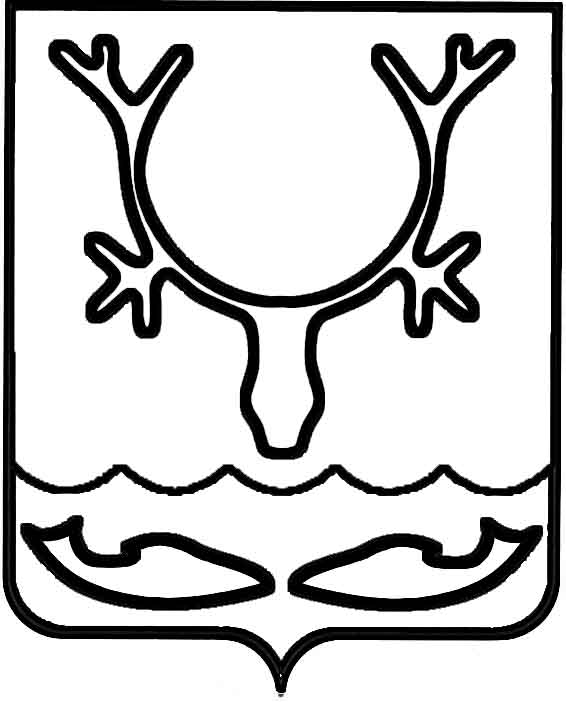 Администрация МО "Городской округ "Город Нарьян-Мар"ПОСТАНОВЛЕНИЕот “____” __________________ № ____________		г. Нарьян-МарО внесении изменения в постановление Администрации МО "Городской округ "Город Нарьян-Мар" от 12.01.2017 № 30             "Об определении видов обязательных работ и перечня организаций, в которых лица                  по приговору (постановлению) суда отбывают наказание в виде исправительных и обязательных работ на территории муниципального образования "Городской округ "Город Нарьян-Мар"В соответствии со ст.ст. 49, 50 Уголовного кодекса Российской Федерации,            ст. ст. 25, 39 Уголовно-исполнительного кодекса Российской Федерации, ст. ст. 3.13, 32.13 Кодекса Российской Федерации об административных правонарушениях,                ст. 109.2 Федерального закона от 02.10.2007 № 229-ФЗ "Об исполнительном производстве", Федеральным законом от 06.10.2003 № 131-ФЗ "Об общих принципах организации местного самоуправления в Российской Федерации" Администрация  МО "Городской округ "Город Нарьян-Мар"П О С Т А Н О В Л Я Е Т:Внести в постановление Администрации МО "Городской округ "Город Нарьян-Мар" от 12.01.2017 № 30 "Об определении видов обязательных работ
и перечня организаций, в которых лица по приговору (постановлению) суда отбывают наказание в виде исправительных и обязательных работ на территории муниципального образования "Городской округ "Город Нарьян-Мар" следующее изменение:1.1.	Приложение 2 к постановлению "Перечень объектов и количество                     в них рабочих мест для отбытия наказания лицами, которым по приговору (постановлению) суда назначено наказание в виде исправительных и обязательных работ на территории  муниципального образования "Городской округ "Город Нарьян-Мар" изложить в новой редакции (Приложение).2.	Настоящее постановление вступает в силу со дня подписания и подлежит официальному опубликованию.Приложениек постановлению Администрации МО "Городской округ  "Город Нарьян-Мар"от 21.03.2018 № 180"Приложение 2к постановлению Администрации МО "Городской округ "Город Нарьян-Мар"от 12.01.2017 № 30Переченьобъектов и количество в них рабочих мест для отбытия наказания лицами, которым по приговору (постановлению) суда назначено наказание в виде исправительных                  и обязательных работ на территории муниципального образования "Городской округ "Город Нарьян-Мар" ".2103.2018180Глава МО "Городской округ "Город Нарьян-Мар" О.О.Белак№п/пНаименование объектаКоличество мест для лиц, осужденных               к исправительным работамКоличество мест для лиц, осужденных к обязательным работам, и лиц, привлеченных               к административной ответственности1.Муниципальное унитарное предприятие "Нарьян-Марское автотранспортное предприятие"по согласованиюс предприятиемпо согласованиюс предприятием2.Муниципальное унитарное предприятие объединенных котельных и тепловых сетейпо согласованиюс предприятиемпо согласованиюс предприятием3.Муниципальное бюджетное учреждение "Чистый город"по согласованиюс учреждениемпо согласованиюс учреждением4.Муниципальное унитарное предприятие "Комбинат по благоустройству и бытовому обслуживанию"по согласованиюс предприятиемпо согласованиюс предприятием5.Общество с ограниченной ответственностью "Управляющая компания "Нарьян-Марстрой"по согласованиюс организациейпо согласованиюс организацией6.Общество с ограниченной ответственностью "БАЗИС"по согласованиюс организациейпо согласованиюс организацией